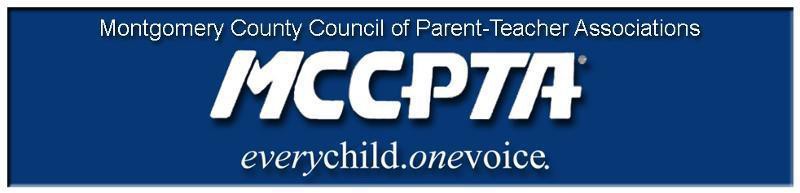 DELEGATES’ ASSEMBLY MEETING AGENDATuesday, February 23, 2021Meeting Held on Zoom	7:00 pm 	WELCOMEApprove Agenda; Approve January minutes 	7:05 pm 	INFORMATIONAL UPDATESNational/MDPTA Update 	7:15 pm 	OFFICER REPORTSCynthia Simonson, President  Rodney Peele, Vice President- Educational Issues Rochelle Fink, Vice President- Administration James Modrick, Vice President- Programs Laura Stewart, Vice President- Advocacy Khristy Kartsakalis, Treasurer All Reports - https://mccpta-my.sharepoint.com/:f:/g/personal/office_mccpta_org/EhwAcYCftEFEv8Et70AG_UsBjiY3VazZ0iaqHiAx1APyPQ?e=4Cr9Bt	7:40 pm 	COMMITTEE REPORTSMembershipCommunications Committee Discussion on e-lists – uses and rulesBylaws- MD PTA bylaws amendments (proposals); scope of MCCPTA standing rules Awards UpdateVirtual Learning CommitteeDiversity, Equity and Inclusion All Reports - https://mccpta-my.sharepoint.com/:f:/g/personal/office_mccpta_org/Enm53T7lfhlFr2j7SUr0cawBmPMfCHWFEv5ve8l4K9yHNw?e=PP6HPK 	8:40 pm 	NEW BUSINESS Delegates Meeting- virtual voting approach 	8:50 pm  	ANNOUNCEMENTS & ADJOURNMENT DATES:February 24, 2021 – MCCPTA Diversity, Equity and Inclusion Training for PTAsFebruary 27, 2021 – Anti-Vaping SymposiumFebruary 28, 2021 – MDPTA Bylaws AmendmentsMarch 2, 2021 – BOE Public Hearing on SROsMarch 4, 2021– BOE Public Hearing on SROsMarch 10, 2021 – BOD MeetingMarch 19, 2021 – MCCPTA Award Nominations DueMarch 23, 2021 – Delegates AssemblyApril 15, 2021 – Blake Cluster MeetingApril 22, 2021 – Poolesville Cluster MeetingMay 6, 2021– Gaithersburg Cluster Meeting